    Итоговая контрольная работа  по физике для 7 класса                             ВАРИАНТ 1. ЧАСТЬ А.Что из перечисленного не относится к физическим величинам?А. скорость		Б. масса		В. СветЗа 5 ч 30 мин велосипедист проехал  99 км.  С какой средней скоростью он двигался?А. 18 км/ч			Б. 18м/с		В. 20км/минСтальной, латунный и чугунный шарики имеют одинаковые объёмы. Какой из них имеет большую массу?А.  Стальной.  		Б. Чугунный 		В. Латунный.    Чему равна сила, действующая на тело массой 50 кг, находящееся на поверхности Земли?А. 0,2 Н		         Б. 5 Н			           В. 500 ННа тело действуют три  силы: направленная вверх сила в 10 Н и направленные  вниз силы в 9 Н и 5 Н. Куда направлена и чему равна равнодействующая этих сил?А.  направлена  вверх и равна 4 НБ. направлена вниз и равна 4  НВ. Направлена вниз и равна 24  НКакое давление оказывает на пол ковер весом 200 Н площадью 4 м³?А. 50Па		Б. 80Па		В. 0, 5 Па    Какие две физические величины имеют одинаковые единицы измерения?     А. Сила и работа		Б. Работа и мощность	        В. Работа и энергияКакова кинетическая энергия самолета массой 20 т, летящего на высоте 10 км со скоростью 150 м/с?А.  2,25 МДж		       Б. 225 МДж		          В. 425 МДжЕсли полезная работа при перемещении груза равна 300 Дж, а затраченная при этом работа составила 400Дж, то КПД такого механизма равен:А. 50% 		                     Б. 75%			В. 25%В жидкости находятся два  шара одинаковой массы, сделанные из алюминия  и меди. На какой из шаров действует самая большая выталкивающая сила?А. медный	        Б. Алюминиевый	             В. Сила одинаковаяЧАСТЬ В. Часть 2.В1. Установите соответствие между физическими законами и учеными, открывшими их. К каждой позиции первого столбца выберите соответствующую цифру из второго столбца и запишите в таблицу выбранные цифры под соответствующей буквой.А. Открытие явления свободного падения                            1). И.  НьютонБ. Открытие закона всемирного тяготения                            2). Б. ПаскальВ. Открытие закона о передаче давления жидкостями         3). А.  Эйнштейн     и газами                                                                                      4). Г. Галилей                                                                                                     5). Р. БроунВ 2. Установите соответствие между физическими величинами и приборами для их измерения.К каждой позиции первого столбца выберите соответствующую цифру из второго столбца и запишите в таблицу выбранные цифры под соответствующей буквой.А. Давление внутри жидкости                                        1). БарометрБ. Объем жидкости                                                           2). МанометрВ. Масса                                                                             3)  Спидометр                                                                                             4)  Весы                                                                                             5)  МензуркаЧАСТЬ С.На концах рычага действуют силы 2 и 18 Н.  Длина рычага равна 1 м. Где находится точка опоры, если рычаг в равновесии?  (Весом рычага пренебречь)Какой путь может проехать автомобиль после заправки горючим, если на 100 км пути его движения расходуется 10 кг бензина, а объем топливного бака равен 60 л. Плотность бензина 710 кг/м3?ВАРИАНТ  2.Что из перечисленного не относится к понятию «физическое тело»?А. кусок мела	Б. вода	В. тетрадьСкорость зайца равна 15 м/с, а скорость догоняющей его лисы равна 72 км/ч. Догонит ли лиса зайца?А. Да, т.к. скорость у лисы большеБ. Нет, т.к. скорость у лисы меньшеВ. Нет, т.к. скорости у них равны и расстояние между лисой и  зайцем не меняютсяПлотность человеческого тела 1070 кг/ м³. Вычислить объём тела человека массой 53, 5 кг.А. 20 м³;	Б.  0, 05 м³;     В.  2 м3С помощью динамометра равномерно перемещают брусок. Чему равна сила трения скольжения между бруском и столом, если динамометр показывает 0,5 Н? А. 0 		Б. 0,5 Н 	В. 1 Н В соревнованиях по перетягиванию каната участвуют 4 человека, двое из них тянут канат вправо, прикладывая силы F1 = 250 Н и F2 = 200 Н, двое других тянут влево с силой F3 = 350 Н и F4 = 50 Н. Какова равнодействующая сила? А. 850 Н 	Б. 450 Н 		В. 50 НВычислите силу, действующую на парус яхты площадью 50 м2  при давлении ветра на парус в 100 Па.А. 5 кН	Б. 2 Н	В. 500ПаКамень сорвался с горы и падает вниз. Как при падении меняются его импульс и кинетическая энергия?А. Увеличиваются	   Б. Уменьшаются        В. Кинетическая  энергия увеличивается, а импульс    уменьшается Ведро воды из колодца глубиной 3м мальчик поднял первый раз за 20с, а второй раз – за 30с . Одинаковую ли мощность он при этом развивал?А. Одинаковую	Б. Разную; в первый раз мощность была меньшеВ. Разную, в первый раз мощность была большеВ трех сосудах различной формы налита вода,  высота уровня воды  одинакова. В каком из трех сосудов давление на дно наименьшее?А. Во всех сосудах одинаковое     Б. В сосуде 1		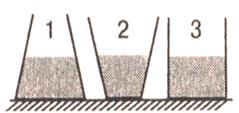 В. В сосуде 2		Г . В сосуде 3Кусок  парафина  не  утонет вА. воде		Б. керосине		В. нефтиЧАСТЬ В.В 1. Установите соответствие между физическими величинами  и единицами их измерения. К каждой позиции первого столбца выберите соответствующую цифру из второго столбца и запишите в таблицу выбранные цифры под соответствующей буквой.        А. Перемещение                                                          1).         Б. Работа                                                                       2).  м        В. Давление                                                                  3). Дж                                                                                               4).  Па                                                                                     5). ВтВ 2 . Установите соответствие между физическими величинами  и формулами, по которым эти величины определяются.        К каждой позиции первого столбца выберите соответствующую цифру из второго столбца          и запишите в таблицу выбранные цифры под соответствующей буквой.А. Сила тяжести                                                         1) Б. Плотность вещества                                               2)  mghВ. Потенциальная энергия                                         3)  mυ                                                                                      4)  mg    ЧАСТЬ С.Сколько потребуется железнодорожных цистерн, чтобы перевезти 1000т нефти, если вместимость каждой цистерны 50 м3?Цилиндр, изготовленный из алюминия, имеет высоту 10 см. Какую высоту должен иметь медный цилиндр, чтобы оказывать на стол такое же давление?Пояснительная запискаконтролной  итоговой работы по физике  за курс 7 класса. Назначение  проверочной  работы – оценить уровень овладения  учащимися  материалом на базовом, повышенном и высоком уровнях, учесть допущенные ошибки и скорректировать результаты Общая характеристика и структура работ.Содержание проверочной работы определяется на основе ФГОСРабота состоит из трех частей.ЧАСТЬ 1 направлена на проверку достижения уровня базовой подготовки. Она содержит 10заданий,  соответствующих минимуму содержания  образования. Предусмотрены одна  форма ответа: задания с выбором ответа из трех предложенных. С помощью этих заданий проверяется умение владеть основными понятиями, знание алгоритмов при выполнении определенных действий и их применение в стандартных ситуацияхЧАСТЬ 2 содержит 2 задания   на установление  соответствия.  В  этих заданиях требуется к каждой позиции первого столбца подобрать  соответствующую позицию второго и записать  в таблицу выбранные цифры под соответствующими буквами.ЧАСТЬ 3 содержит две расчетные задачи.  Решения задач  записываются учениками в развернутом виде.Время выполнения работы и условия ее проведения.На выполнение работы отводится 90 минут.  В заданиях с выбором ответа в  бланке ответов рядом с номером задания ученик ставит букву, которая соответствует номеру выбранного им ответа, в заданиях с кратким ответом – вписывает ответ  (слово или число) в  отведенное место. Система оценивания.Каждое задание  первой части оценивается в 1 балл. Задание первой части считается выполненным, если выбран номер верного ответа.Задания  второй части оцениваются в 2 балла, если верно указаны все три соответствия и в 1 балл, если верно указано хотя бы одно соответствие.  Задания С1-С2 оцениваются от одного до трех баллов в зависимости от степени их выполнения.Шкала оценок:«2» -   менее 8 баллов.«3» -   8-12 баллов.«4» -   13-17 балл.«5» -   18-20 баллов.Дополнительные материалы и оборудованиеПри  проведении проверочной работы предоставляется необходимый справочный материал и используется непрограммируемый калькулятор.Кодификатор.Коды правильных ответов.Литература.Физика. 7 класс/ А. В. Перышкин– М.: Дрофа, 2014.Сборник задач по физике.  7-9 классы / В. И. Лукашик, Е.В. Иванова – М.: Просвещение, 2012Физика. Диагностические работы для проведения промежуточной аттестации. 7-9 классы. – М.: ВАКО, 2013     А      Б    В      А         Б      В    А      Б        В    А      Б        В1 вариант 2 вариант 1Знание физических  понятий: тело, величина, вещество, явление и др.Знание физических  понятий: тело, величина, вещество, явление и др. 2Умение рассчитывать скорость, время и путь при равномерном движении.Умение рассчитывать скорость, время и путь при равномерном движении.3Умение определять массу тела по плотности вещества и объему тела, объем тела по плотности и массе.Умение определять массу тела по плотности вещества и объему тела, объем тела по плотности и массе.4Умение рассчитать по формулам силу тяжести, вес тела, силу тренияУмение рассчитать по формулам силу тяжести, вес тела, силу трения5Умение определять равнодействующую силУмение определять равнодействующую сил6Умение оценить давление и силу давленияУмение оценить давление и силу давления7Умение оценить энергию и импульс тел при изменении их состояния, рассчитать ихУмение оценить энергию и импульс тел при изменении их состояния, рассчитать их 8Умение решать задачи на расчет давления и силы давления  твердых тел.Умение решать задачи на расчет давления и силы  твердых тел, 9Знание принципов работы простых механизмов: рычаг, блок, наклонная плоскость, умение оценить их КПД, возможность выигрыша в силе или работе.Знание принципов работы простых механизмов: рычаг, блок, наклонная плоскость, умения оценить их работу и мощность10Знание условий плавания тел. Умение сравнивать силы Архимеда, действующие на различные телаЗнание условий плавания тел. Умение сравнивать силы Архимеда, действующие на различные телаВ1Знание  научных открытий и имен ученых, которым эти открытия принадлежатЗнание основных единиц измерения  физических величин.В2Знание основных единиц измерения  физических величин.Знание основных формул для вычисления физических величин.С1Умение решать задачи на использование условия равновесия рычагаУмение решать задачи на расчет массы и плотности веществаС2Умение решать задачи на расчет пути при равномерном движения в нестандартной ситуацииУмение решать задачи на расчет давления и силы давления твердых тел, жидкостей и газовНомер вопроса123456789101 вариантВАВВБАВБББ2 вариантБАББВААВААНомер заданияВ1В2С1С21 вариант4122540,9 м426 км2 вариант234412233 см